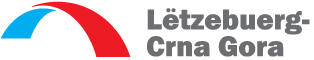 Faire un donL’association Letzebuerg Crna Gora a.s.b.l. a obtenu l’agrément du Fonds Interculturel. Cela signifie que les dons adressés à notre association bénéficient de la déductibilité fiscale, à condition de transiter par le Fonds Interculturel.Si vous désirez faire un don au profit de Letzebuerg Crna Gora et bénéficier des avantages fiscaux, nous vous invitons à verser le montant souhaité sur l’un des comptes du Fonds Interculturel avec la communication :Don Letzebuerg Crna Gora  a.s.b.l.CCPL LU88 1111 0878 7590 0000BCEE LU69 0019 1000 0116 0000BGLL LU43 0030 3478 9082 0000Le Fonds interculturel vous enverra  à la fin de l’année une attestation de  don qui est à joindre à votre déclaration fiscale.Nous vous remercions d’avance pour votre générosité.DonacijeUdruženje Letzebuerg Crna Gora a.s.b.l.je dobilo akreditaciju za donacije Interkulturnog fond. To znači da donacije koje uplatite našem udruženju mozete odbiti od poreza, koje moraju proci kroz Interkulturni fond. Ukoliko želite da donirate Letzebuerg Crna Gora i iskoristite poreske olakšice, pozivamo Vas da platite željeni iznos na jedan od računa Fonds Interculturel sa komunikacijom: Don Letzebuerg Crna Gora a.s.b.l. CCPL LU88 1111 0878 7590 0000 BCEE LU69 0019 1000 0116 0000 BGLL LU43 0030 3478 9082 0000Interkulturni fond će vam na kraju godine poslati potvrdu o donaciji koja mora biti priložena vašoj poreskoj prijavi. Unaprijed vam zahvaljujemo na vašoj velikodušnosti.	